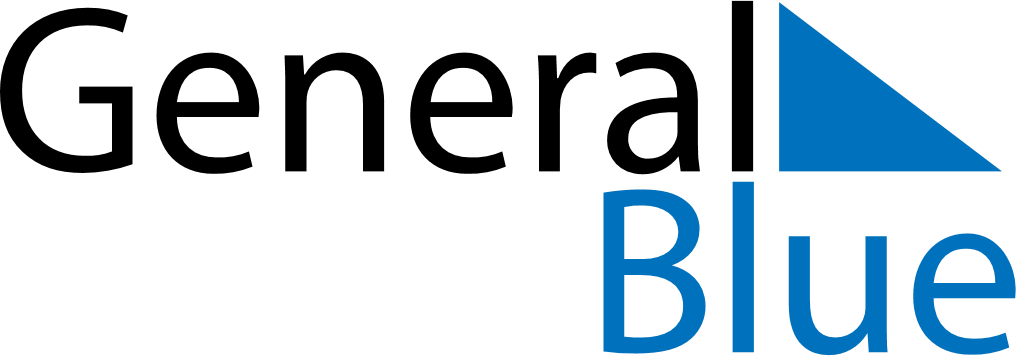 December 2024December 2024December 2024December 2024December 2024December 2024Stange, Innlandet, NorwayStange, Innlandet, NorwayStange, Innlandet, NorwayStange, Innlandet, NorwayStange, Innlandet, NorwayStange, Innlandet, NorwaySunday Monday Tuesday Wednesday Thursday Friday Saturday 1 2 3 4 5 6 7 Sunrise: 8:56 AM Sunset: 3:12 PM Daylight: 6 hours and 15 minutes. Sunrise: 8:58 AM Sunset: 3:10 PM Daylight: 6 hours and 12 minutes. Sunrise: 9:00 AM Sunset: 3:09 PM Daylight: 6 hours and 8 minutes. Sunrise: 9:02 AM Sunset: 3:08 PM Daylight: 6 hours and 5 minutes. Sunrise: 9:04 AM Sunset: 3:07 PM Daylight: 6 hours and 2 minutes. Sunrise: 9:06 AM Sunset: 3:06 PM Daylight: 5 hours and 59 minutes. Sunrise: 9:08 AM Sunset: 3:05 PM Daylight: 5 hours and 57 minutes. 8 9 10 11 12 13 14 Sunrise: 9:09 AM Sunset: 3:04 PM Daylight: 5 hours and 54 minutes. Sunrise: 9:11 AM Sunset: 3:03 PM Daylight: 5 hours and 52 minutes. Sunrise: 9:12 AM Sunset: 3:03 PM Daylight: 5 hours and 50 minutes. Sunrise: 9:14 AM Sunset: 3:02 PM Daylight: 5 hours and 48 minutes. Sunrise: 9:15 AM Sunset: 3:02 PM Daylight: 5 hours and 46 minutes. Sunrise: 9:17 AM Sunset: 3:01 PM Daylight: 5 hours and 44 minutes. Sunrise: 9:18 AM Sunset: 3:01 PM Daylight: 5 hours and 42 minutes. 15 16 17 18 19 20 21 Sunrise: 9:19 AM Sunset: 3:01 PM Daylight: 5 hours and 41 minutes. Sunrise: 9:20 AM Sunset: 3:01 PM Daylight: 5 hours and 40 minutes. Sunrise: 9:21 AM Sunset: 3:01 PM Daylight: 5 hours and 39 minutes. Sunrise: 9:22 AM Sunset: 3:01 PM Daylight: 5 hours and 38 minutes. Sunrise: 9:23 AM Sunset: 3:01 PM Daylight: 5 hours and 38 minutes. Sunrise: 9:23 AM Sunset: 3:01 PM Daylight: 5 hours and 37 minutes. Sunrise: 9:24 AM Sunset: 3:02 PM Daylight: 5 hours and 37 minutes. 22 23 24 25 26 27 28 Sunrise: 9:24 AM Sunset: 3:02 PM Daylight: 5 hours and 37 minutes. Sunrise: 9:25 AM Sunset: 3:03 PM Daylight: 5 hours and 37 minutes. Sunrise: 9:25 AM Sunset: 3:03 PM Daylight: 5 hours and 38 minutes. Sunrise: 9:25 AM Sunset: 3:04 PM Daylight: 5 hours and 38 minutes. Sunrise: 9:25 AM Sunset: 3:05 PM Daylight: 5 hours and 39 minutes. Sunrise: 9:25 AM Sunset: 3:06 PM Daylight: 5 hours and 40 minutes. Sunrise: 9:25 AM Sunset: 3:07 PM Daylight: 5 hours and 41 minutes. 29 30 31 Sunrise: 9:25 AM Sunset: 3:08 PM Daylight: 5 hours and 43 minutes. Sunrise: 9:25 AM Sunset: 3:10 PM Daylight: 5 hours and 44 minutes. Sunrise: 9:24 AM Sunset: 3:11 PM Daylight: 5 hours and 46 minutes. 